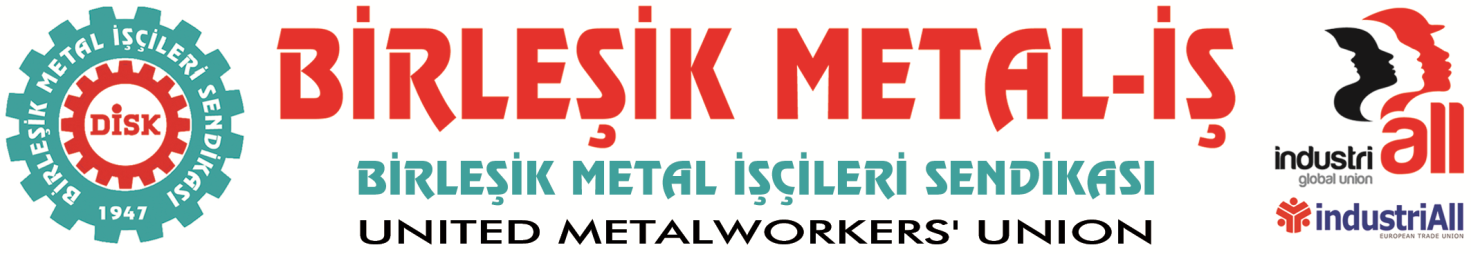 05.12.2014Metal işçileri!Kardeşler!!
 Grup toplu iş sözleşmesinde işbirlikçiler sona yaklaşıyor.Sermaye örgütüne verdikleri teklifle metal işçilerinin gerçeğine ne kadar yabancı oldukları ortaya çıktı.Metal işçilerinin ucuz işçiliğe mahkum edilmesinin sorumluları bu kölelik koşullarının devam etmesi için bugün-yarın bir satış sözleşmesi imzalamak niyetindeler.Büyük tekellerin verebilecekleri zamları tedarikçi firmaların ve metal işçilerinin sırtına yıkmaya çalışıyorlar.Sendikamız yönetim kurulu bugün yapılacak MESS-Türk Metal görüşmesi öncesinde MESS yetkililerinin davetine karşılık verilmesine karar verdi ve dün MESS ile sendikamız arasında bir görüşme gerçekleştirdi.Bu görüşmede metal işçilerinin gerçeğini dikkate almayan dayatmaların kabul edilmeyeceği konusundaki kararlılığımız açık bir biçimde ortaya konuldu.Sonuçları hep birlikte göreceğiz.Kardeşler!!Bizim yolumuz ise başından beri ayrı!Onların işbirliği ve ihanetleri yeni değil.Biz onlarca yıldır bu işbirlikçi ve dayatmacı toplu sözleşme düzenine karşı mücadele ediyoruz.Metal işçilerin hak ve özgürlük mücadelesini kararlılıkla sürdürdüğümüz için bize uzlaşmaz, çatışmacı etiketlerini yapıştırıyorlar.Evet, işbirlikçilik ve dayatmacılıkla hiç bir zaman uzlaşmayacağız!Evet, ihanetle her zaman çatışacağız!İşçilerin hak ve özgürlük mücadelesinde her zaman sokak çocuğu olmaya devam edeceğiz.Belki sermaye için kötü çocuk olacağız ama işçi sınıfının göz bebeği olmayı sürdüreceğiz.Kardeşler!!Haklıyız çünkü sömürülüyoruz!Haklıyız çünkü yoksullaşıyoruz!Devletin açıkladığı enflasyon rakamları sözleşmelere baz alınmaya devam edildiği sürece gerçek satın alma gücümüz erimeye devam edecek.Ücretlerimiz artmadığı halde artan vergi oranları sistemi değişmediği sürece ücretlerimiz düşecek, ücret zamları -cebimize bile koyamadan- devlet tarafından  gasp edilecek.Uzun çalışma süreleri, yoğun çalışma temposu, ağır ve tehlikeli çalışma koşulları nedeniyle yarattığımız değerlerin binde birini kazanmaya devam edeceğiz. Sermaye için bedava çalıştığımız süre uzadıkça uzayacak.Kardeşler!!Bütün bu koşulların değişmesi için hazırladığımız toplu sözleşme taslağımız, metal işçilerinin gerçeğini en iyi şekilde yansıtan tek taslaktır.Ücret uçurumunu kapatılmasını isteyen metal işçilerinin talebi bizim taslağımızdadır.Ucuz işçilik sistemine son verilmesini isteyen metal işçilerinin talebi bizim taslağımızdadır.Devlet ve sermayenin ücretlerimizi kırpmasına son verilmesini isteyen metal işçilerinin talebi bizim taslağımızdadır.İnsanca yaşamak için daha uzun dinlenme ve izin süreleri, daha kısa çalışma süreleri isteyen metal işçilerinin talebi bizim taslağımızdadır.Bu taslağı sözleşme haline getirmek için zorlu mücadeleler veriyoruz, eylem ve etkinliklerimizle işyerlerini ve sokakları etkiliyoruz.Tüm metal işçilerini ortak mücadeleye çağırıyoruz.Kardeşler!!Bedel ödemeyi göze almayanlar, hak kazanamazlar.Hak ve özgürlüklerimizi ilerletmek için en ağır bedelleri ödemeye hazırız.İşbirlikçi ve dayatmacı düzenin muhafızları metal işçilerini kurdukları tahakküm rejimi altında çalışmaya zorlamak istiyorlar.Metal işçilerinin ortak talepler etrafında birleşerek ortak mücadele etmesini engellemek için her türlü şeytani planı devreye sokuyorlar.Onlar metal işçilerinin kölelik koşullarını ağırlaştırmak, metal işçileri üzerindeki sömürüyü yoğunlaştırmak ve metal işçilerini yıldırarak sindirmenin hesaplarını yapıyorlar.Keser döner sap döner!Gün gelir devran döner!2010 sözleşmesinde gerçekleştirdiklerimizle işbirlikçi dayatmacı düzenin değişebileceğini gösterdik.Şimdi o dönemin intikamını almak, işbirlikçi düzeni güçlendirmenin hesabını yapanları uyarıyoruz.Artık hiçbir şey 2010 öncesi gibi olmayacak ve bilsinler ki 2010 gibi de olmayacak!Metal işçilerinin taleplerini dikkate almazlar ise daha güçlü ve daha bütünlüklü bir mücadele onları bekliyor!!!Yaşasın İşçilerin Birliği!Yaşasın DİSK! Yaşasın Birleşik Metal İş!BİRLEŞİK METAL-İŞ SENDİKASIGenel Yönetim Kurulu